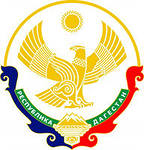 РОССИЙСКАЯ ФЕДЕРАЦИЯ368607, Республика Дагестан, Дербентский район, село Сабнова,                                            улица Школьная, 4, +79288374629, mkousoshsabnova@yandex.ru, https://sabna.dagestanschool.ru/Муниципальное казенное общеобразовательное учреждение                                     «Сабнавинская средняя общеобразовательная школа им. Умаханова М-С.И.»    ИНН                                                                                                             ОГРН0512011710	            1020500866540Приказ №___      от 13 апреля 2021 годапо МБОУ «Сабнавинская СОШ  им. Умаханова М-С.И.»«Об организации и проведении итогового сочинения в 11 классе в 2020-2021 учебном году»   На основании  Приказа Министерства просвещения Российской Федерации, Федеральной службы по надзору в сфере образования и науки от 05.03.2021 № 88/245 "О внесении изменений в пункт 1 приказа Министерства просвещения Российской Федерации и Федеральной службы по надзору в сфере образования и науки от 24 ноября 2020 г. № 665/1156 "Об особенностях проведения государственной итоговой аттестации по образовательным программам среднего общего образования в 2020/21 учебном году в части проведения итогового сочинения (изложения)"(Зарегистрирован 29.03.2021 № 62899 Приказываю:Кирхлярова Я.З..- заместителя директора по УВР в старших классах –назначить ответственной за организацию, проведению и проверке итогового сочинения в 11 классе.Провести итоговое сочинение в школе 15 апреля, согласно Приказу Министерства просвещения РФ от 05.03.2021 г № 88/245.Кирхлярову Я.З.  определить состав комиссии для проведения и проверки итогового сочинения .Ответственность за качество проведения и сдачу отчетности возлагаю на Кирхлярова Я.З.Контроль за выполнением приказа оставляю за собой.Директор                              Османов В.М.М.п.С приказом ознакомлен:1. Кирхляров Я.З.